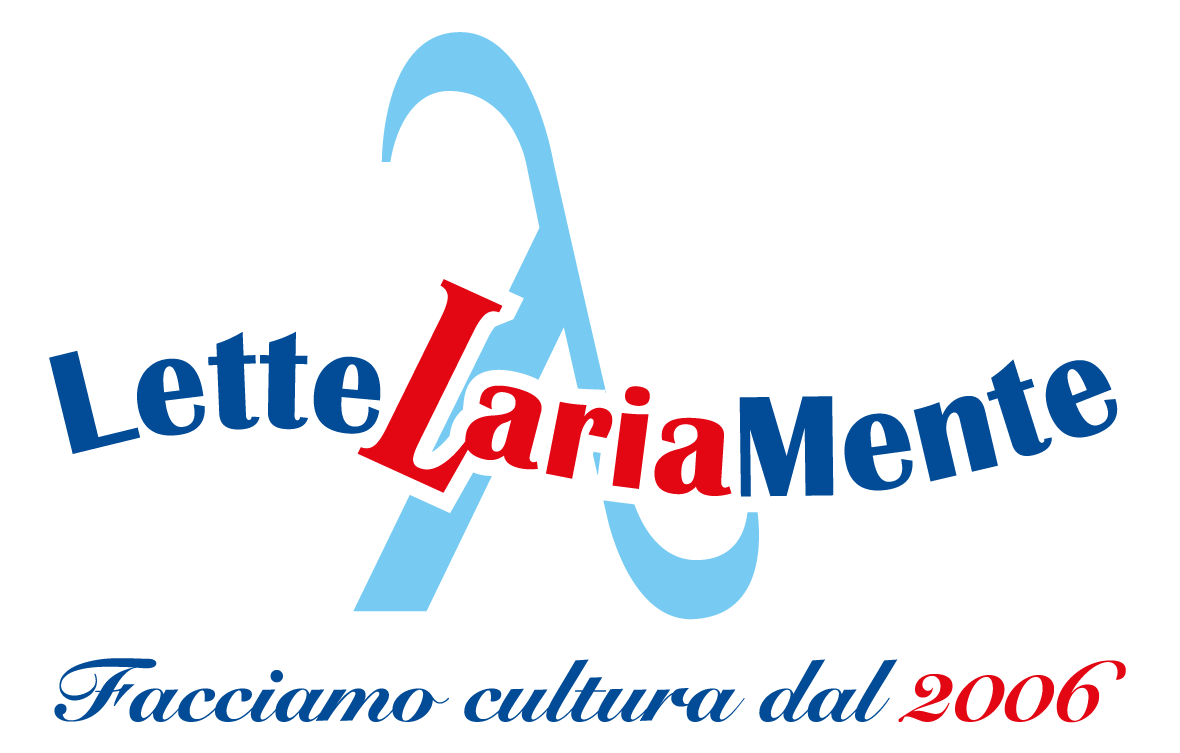 MODULO DI ISCRIZIONEConcorso videomaker 2019Nome ___________________________________________________________________________Cognome ________________________________________________________________________Nato a _______________________________il __________________________________________Scuola o professione _______________________________________________________________Indirizzo _________________________________________________________________________Telefono ________________________________________________________________________e-mail___________________________________________________________________________titolo del video----------------------------------------------------------------Da compilare e consegnare entro il 31 marzo 2019 a : l.lamperti@lettelariamente.itAUTORIZZAZIONE AL TRATTAMENTO DEI DATI PERSONALI E PUBBLICAZIONECon la partecipazione al concorso l'autore autorizza l'uso dei propri dati personali ai sensi della legge 679 del 2016; dichiara di essere l'autore dell'elaborato inviato; dichiara che l'elaborato inviato è inedito; autorizza, a titolo gratuito, un’eventuale pubblicazione.Data _____________								Firma ________________